MODELO DE SOLICITUD A ENVIAR.  NOMBRE Y APELLIDOS:  	 	 	 	 	 	 	  DOMICILIO:  	 	 	 	 	 	 	  POBLACION: 	 	 	 	 	 	 	  PROVINCIA: 	 	 	 	 	 	 	  TELEFONO: ______________________	  MOVIL: _________________________	   DNI: 	 ________________________	  E-MAIL:_________________________	 METROS LARGO: ______________________________	 	 	 	 	 METROS FONDO: ______________________________	 		 	    	 	POTENCIA DE LUZ (Vatios) ________________________	 	 	 	 	 ACTIVIDAD: ____________________________________________________________DESCRIPCION DE LOS PRODUCTOS. __________________________________________________________TALLER EN VIVO: (en caso de tener un taller coméntelo con la organización) ______________________________________________________________________      El titular de la solicitud está de acuerdo y se compromete a cumplir las normas anteriormente citadas: 	 	 	 Firma o sello:  	 	 	 		 	Mandar por e-mail a:  CONTACTOS: mariocc1976@yahoo.es  educacionyculturaconcejalia@gmail.com TELÉFONOS DE CONTACTO Mario Celestino.         661772569  Azucena Carrobles      659605736 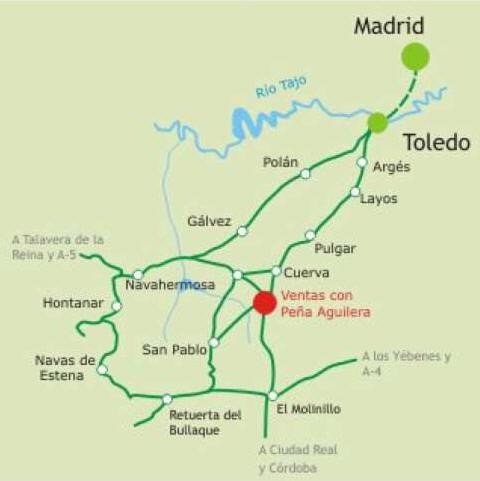 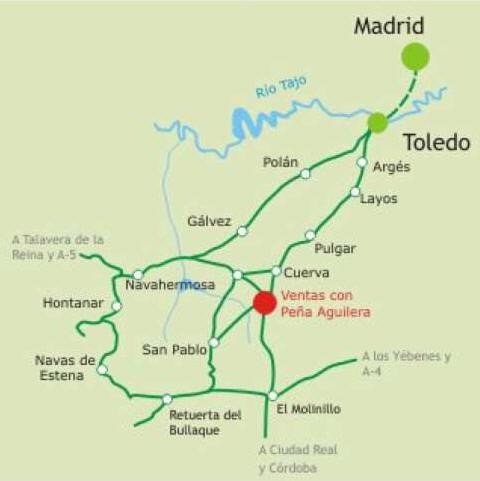 Dirección Ayuntamiento: Pza. de la Hermandad, 12 C.P: 45127 Población: 1.100 Habitantes Extensión del municipio: 140,09 km2 Distancia de la capital de provincia: 37 Km 